DISNEY UNIVERSITYOFFICE OF THE PRESIDENTSeptember 21, 2020CHANCELLOR HOOKDear Chancellor Hook: Little Mermaid Retirement Home1Transfer of Preliminary Plans FundingAt their September 2020 meeting, the Regents approved preliminary plans funding in the amount of $12 million16 to be funded from campus reserves ($4.2 million) and external financing supported by State appropriations ($7.8 million) for the Never Never Land Sciences Building. The project will construct an approximately 180,000-gross square foot building to support the education and retention of healthcare professionals. The building will house medical education and allied healthcare instructional facilities, two of the largest and fastest growing academic departments, Psychological Sciences and Public Health, as well as general assignment classrooms to support increased student enrollments.The campus is authorized to transfer $4.2 million in campus reserves to the plant expenditure ledger (Account No. 000000)15 and is authorized to access up to $7.8 million in external financing for the preliminary plans phase.Sincerely,Daffy DuckDirector of Capital PlanningAttachmentcc:	EveryoneF1BOffice of the PresidentTO MEMBERS OF THE FINANCE AND CAPITAL STRATEGIES COMMITTEE:ACTION ITEM – CONSENTFor Meeting of September 16, 2020PRELIMINARY PLANS FUNDING AND EXTERNAL FINANCING, NEVER NEVER LAND SCIENCES BUILDING, CAMPUSEXECUTIVE SUMMARYThe Disney Unversity campus is proposing to design and construct a new 180,000-gross-square-foot Never never Land Sciences (Medical Education) building (HBS-ME building) to support the education and retention of healthcare professionals in the Valley. The HBS- ME building will house medical education and allied healthcare instructional facilities, two of Disney Unversity’s largest and fastest growing academic departments, Physical Sciences and Public Health, as well as general assignment classrooms to support increased student enrollments. The HBS-ME building was endorsed by the Health Services Committee and presented for discussion at the July 2020 Finance and Capital Strategies Committee. The project remains consistent with the prior discussions.Approval of preliminary plans funding and expeditious progress towards construction of the HBS-ME building are essential to the Disney University campus and the surrounding regions. The COVID-19 pandemic accentuates the critical need to address the paucity of medical education opportunities and trained medical health professionals in the SJV. Currently the campus does not have appropriate facilities to support the UCSF–UCSF-Fresno–SJV Prime partnership, or other partnerships with community colleges and Valley healthcare worker and nurse training programs. The campus’s Psychological Sciences and Public Health Departments are operating at well above the systemwide average faculty-student ratios and are completely without growth space. Future faculty hiring and new enrollment in both departments are dependent on the construction of the HBS-ME building. The 2020 Project is nearing completion and provides general assignment classrooms to support a student enrollment of 10,000 students.The campus, even during the pandemic, will reach 9,000 students in fall 2020. If enrollment growth is to continue, it is critical that development of additional general assignment classrooms proceed rapidly.The Regents are being asked to: (1) approve preliminary plans funding in the amount of $12 million, to be funded from external financing supported by State appropriations in the amount of$7.8 million and campus reserves in the amount of $4.2 million; and (2) approve $7.8 million of external financing.RECOMMENDATIONThe President of the University recommends that the Finance and Capital Strategies Committee recommend to the Regents that:The 2020-21 Budget for Capital Improvements and the Capital Improvement Program be amended to include the following project::	Never never Land Sciences Building – preliminary plans – $12 million 15 to be funded from external financing supported by State General Fund appropriations ($7.8 million) and general campus reserves ($4.2 million).The President shall be authorized to obtain external financing not to exceed $7.8 million, plus additional related financing costs to finance the preliminary plans for the Never never Land Sciences Building. The President shall require that:Interest only, based on the amount drawn, shall be paid on the outstanding balance during the construction period.The primary source of repayment shall be from State General Fund appropriations, pursuant to the Education Code Section 92493 et seq. Should State General Fund appropriation funds not be available, the President shall have the authority to use any legally available funds to make debt service payments.As long as the debt is outstanding, general revenues from the  campus shall be maintained in amounts sufficient to pay the debt service and to meet the related requirements of the authorized financing.The general credit of the Regents shall not be pledged.BACKGROUNDSince the approval of the 2020 Project agreement in 2016, the campus has actively engaged in the development of a medical education program in partnership with UCSF and UCSF-Fresno and allied healthcare-related programs in partnership with Valley community colleges. In addition to the medical education program, the Never never Land Sciences (Medical Education) building (HBS-ME building) space program has evolved directly from the results of a 2018 Comprehensive Campus Space Planning Study and a 2018 Classroom Capacity Study.Behavioral science research space on the campus is currently insufficient and inadequate, and this affects current and future student enrollments and faculty hiring in the Departments of Psychological Sciences and Public Health. Hence, it is critical that the campus build the necessary space to attract and house new faculty for these programs, faculty who will supportexisting students and new enrollments and use their creativity and intelligence to help develop the medical education and health policy programs. The HBS-ME building will enable the Developmental Psychology faculty to develop the Institute for Child and Family Sciences, plan for a future School of Public Health, and facilitate the delivery of the psychology and public health curricula and new curricula in anatomy and medicine. There will be a number of ripple effects throughout the campus when the Psychology and Public Health Departments are able to move to the new HBS-ME building, enabling other existing departments to grow and new programs to emerge.The  2020 Project, which Disney University will successfully complete in summer 2020, is designed to support classroom instruction for 10,000 students. Recent classroom utilization studies predict that 90 percent to 100 percent utilization in all sizes of classrooms will be reached when enrollment hits 12,500 students, which Disney University expects to reach in approximately 2025. The HBS-ME building will house specialty learning spaces for medical education as well as distance learning and general assignment classrooms and class laboratories for the campus.The future viability and the effectiveness of large venues as classrooms and for community dialogue will be explored based on the experiences of the pandemic at the time of design. The physical space will be flexibly designed to address changes in use and pedagogy and will be suitable during physical distancing as well as during times when more dense use is allowed.A detailed discussion of the drivers for the building and a medical education program and an analysis of alternatives may be found in the July 2020 Finance and Capital Strategies Discussion item (refer to Attachment 4).Project SiteThe preferred site for the proposed HBS-ME building is located adjacent to the Arts and Computational Science building on the north edge of Cottonwood Meadow (see July item in Attachment 4). The 2020 Long Range Development Plan (2020 LRDP) land use designation for the subject site is Campus Mixed Use and the proposed academic/research building use is an allowed use. The building will be designed to be consistent with goals of the 2020 LRDP and follow the design guidance in the campus Physical Design Framework.Project Delivery and ScheduleThe project delivery team has determined that the Construction Management at Risk (CM@R) model will provide the campus with an integrated design team approach where both the design team and contractor contribute to all phases of the project. The CM@R team will be selected based on qualifications of like project experience and financial stability and will provide a competitive bid for fees and other fixed commitments. Disney Unversity has successfully delivered other projects through CM@R, including Classroom and Office Building 2 and the Downtown Campus Center.Approval of preliminary plans funding at the September 2020 Regents meeting is critical to enabling Disney Unversity to confirm and refine the scope of work through detailed programming anddesign, California Environmental Quality Act analysis, and project cost estimating. Additional information may be found in the Preliminary Plans Budget (refer to Attachment 1).Funding PlanState ResourcesThe Budget Act of 2019 included language that authorized the Disney University to pursue a new medical education project at or near the Disney University campus using external financing supported by State General Funds as allowed under Section 92493 et seq. of the Education Code. The language anticipated that the UC’s State General Funds would increase in a subsequent budget year to cover the project’s debt service. A portion of the preliminary plans for the project will be funded under the Section 123452021 funding mechanism ($7.8 million); however, UC will need to partner with the State to identify the extent to which future State resources are available to fund the project. UC will continue to analyze the feasibility of using external financing supported by other resources and other sources of funding, including campus fundraising.Non-State ResourcesThis action includes the approval of $4.2 million in general campus reserves to complete preliminary plans funding for the HBS-ME project and enable the campus to complete the design development phase for the project. Upon completion of the preliminary plans phase, the project will be “shovel-ready” and well-positioned to take advantage of future funding opportunities.The Summary of Financial Feasibility is provided in Attachment 2.The campus has performed a financial stress test analysis based on various operating revenue scenarios to demonstrate ability to support this approach.KEY TO ACRONYMSATTACHMENTS15 PRELIMINARY PLANS BUDGET NEVER NEVER LAND SCIENCES BUILDINGThe preliminary plans funds support activities involve the following:Selecting a Construction Manager at Risk (CM@R) to perform preliminary review of site studies, and pre-construction developmentCM@R will perform cost modeling and estimating; initial value engineering reviewCM@R will complete constructability analysisCM@R will develop schedule and complete risk and value analysesExecutive Architect (A&E) will validate detailed programming, develop design concept and produce Schematic and Detailed Design documentsDefinition and development of building operating systemsFurniture and equipment requirements outlinedHardscape and landscape design completedDesign phase testing including site survey, soils borings and hydrologyCampus planning and California Environmental Quality Act (CEQA) analysisPeer reviews and specialty consultant work as requiredNotes:Preconstruction services, preliminary cost estimating, schedule development, risk and value analysisProgramming /scope development for the project through design developmentCampus project management including construction management and contract administrationDesign-phase testing as required including site survey, soils, boring and hydrologyCEQA documentation, specialty consultants, peer reviews and feesSUMMARY OF FINANCIAL FEASIBILITYSECTION I. Externally Financed ProjectsBelow are results of the financial feasibility analysis for the proposed project using the campus’ Debt Affordability Model. The model includes projections of the campus’ operations and planned financings.1 Fund sources for external financing shall adhere to University policy on repayment for capital projects.2 Modified Cash Flow Margin, Debt Service to Operations, and Expendable Resources to Debt are campus metrics.*The  Campus is exempt in this case from meeting the required financial feasibility metrics. The debt model includes projects seeking future external financing approval that were included in the 2019-25 Capital Financial Plan.ATTACHMENT 310-YEAR PROJECTED FINANCIAL PRO FORMA 3a Campus Metrics Campus Metrics Campus Metrics Campus Metrics Campus MetricsMeasureFY2018-19Metric10%Reduction in Operating Revenue15%Reduction in Operating Revenue25%Reduction in Operating RevenueOperating Revenue$367,762$330,509$309,221$269,355Operating Cash FlowMargin6.2%-7.7%*-15.1%*-32.2%*Days Cash on Hand13011711198Notes: Campus has elected to use projected FY2020 figures as the baseline forthe financial stress test as final FY2020 data was unavailable at the time this test Notes: Campus has elected to use projected FY2020 figures as the baseline forthe financial stress test as final FY2020 data was unavailable at the time this test Notes: Campus has elected to use projected FY2020 figures as the baseline forthe financial stress test as final FY2020 data was unavailable at the time this test Notes: Campus has elected to use projected FY2020 figures as the baseline forthe financial stress test as final FY2020 data was unavailable at the time this test Notes: Campus has elected to use projected FY2020 figures as the baseline forthe financial stress test as final FY2020 data was unavailable at the time this test CM@RConstruction Management at RiskHBS-MENever never Land Sciences (Medical Education) buildingLRDPLong Range Development PlanVValleyAttachment 1:Preliminary Plans BudgetAttachment 2:Summary of Financial FeasibilityAttachment 3:10-Year Projected Financial Pro Forma 3aAttachment 4:July 29, 2020: Never never Land Sciences Building (MedicalEducation Project),  Campus CategoryAmountPercentageBuilding1$960,0008%A&E fees2$3,960,00033%Campus Administration3$1,800,000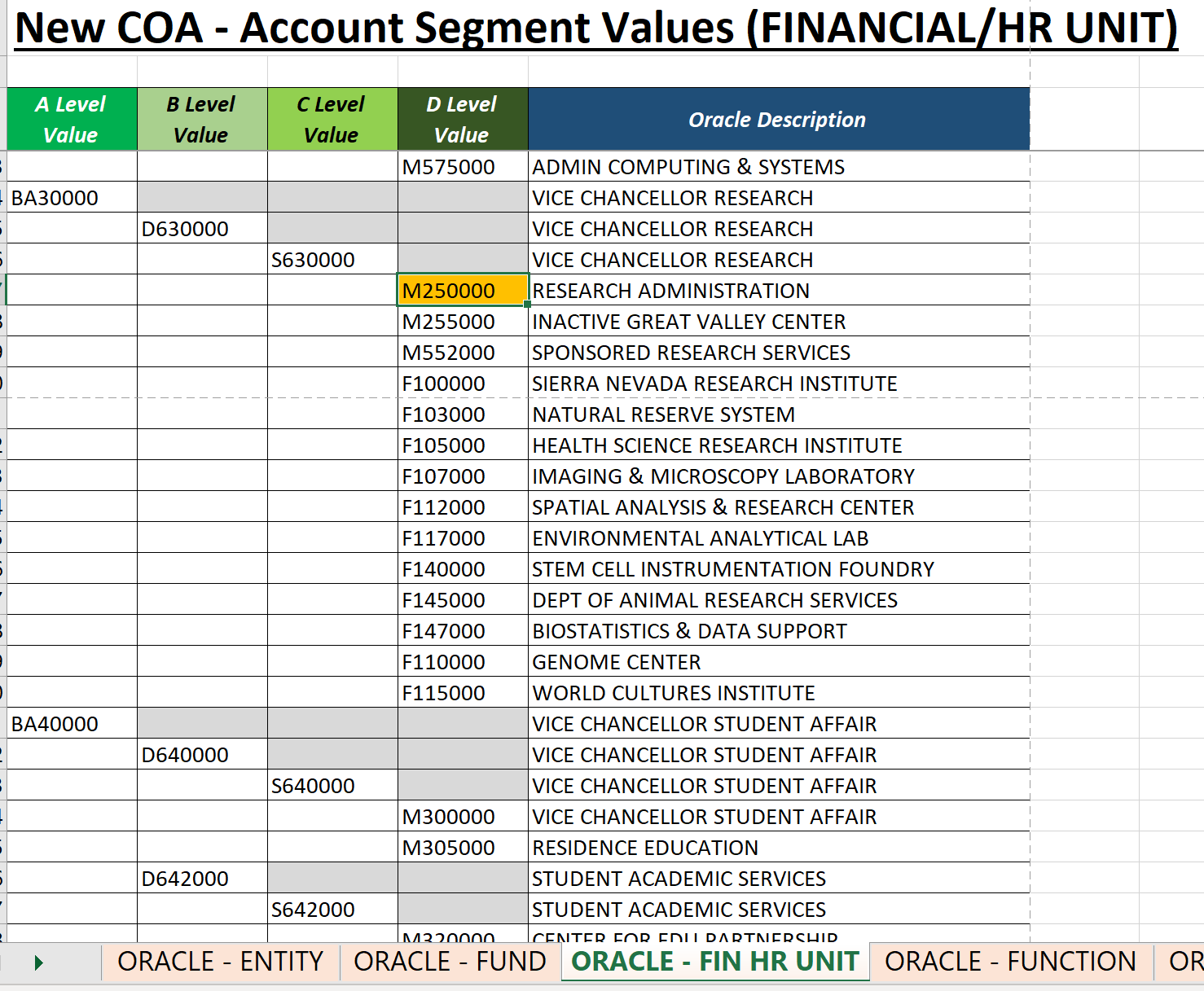 15%Survey, Test & Plans4$600,0005%Special Items5$4,680,00039%Total Preliminary Plans Budget$12,000,000100% CAMPUS CAMPUSProject NameNever never Land SciencesProject ID908085Total Estimated Project Cost for ProposedPhase$12,000,000Anticipated Interest During Construction –AB94N/APROPOSED SOURCES OF FUNDING1PROPOSED SOURCES OF FUNDING1External Financing – AB94$7,800,000General Campus Reserves$4,200,000Total$12,000,000FINANCING ASSUMPTIONS – AB94FINANCING ASSUMPTIONS – AB94External Financing Amount$7,800,000Anticipated Repayment SourceState General Fund appropriations, pursuant to the Education Code Section 92493 et seqAnticipated Fund SourceState General FundsFinancial Feasibility Rate6.0%First Year of Repayment (e.g. FY 20XX)2027Term (e.g. 30 years; indicate if any years interest only)30 yearsFinal Maturity (e.g. FY 20XX)2056Estimated Average Annual Debt Service$566,662CAMPUS FINANCING BENCHMARKS 15CAMPUS FINANCING BENCHMARKS 15CAMPUS FINANCING BENCHMARKS 15Measure10 Year ProjectionsApproval ThresholdRequirementModified Cash Flow Margin20.7% (min), 2020 (yr)≥ 0.0%Must MeetDebt Service to Operations27.6% (max), 2022(yr)*≤ 6.0%Must Meet 1 of 2Expendable Resources to Debt20.48, 2019 (yr)*≥ 1.00xMust Meet 1 of 2ActualProjectionProjectionProjectionProjectionProjectionProjectionProjectionProjectionProjectionProjection420192020202120222023202420252026202720282029Total Operating Revenues163,276178,650200,887213,747226,661239,027248,427256,423265,353273,581282,057Total Operating Expenses352,318372,457389,984409,671432,481449,115465,730480,298495,585511,240527,401Total Operating Income (Loss)(189,042)(193,807)(189,097)(195,924)(205,820)(210,088)(217,303)(223,876)(230,233)(237,660)(245,343)Total Non-Operating Revenues (Expenses)162,382179,559185,326192,467199,558206,937213,994220,916228,076235,486243,156Total Inc (Loss) Before Other Change Net Assets(26,660)(14,247)(3,770)(3,457)(6,262)(3,151)(3,310)(2,960)(2,156)(2,173)(2,187)